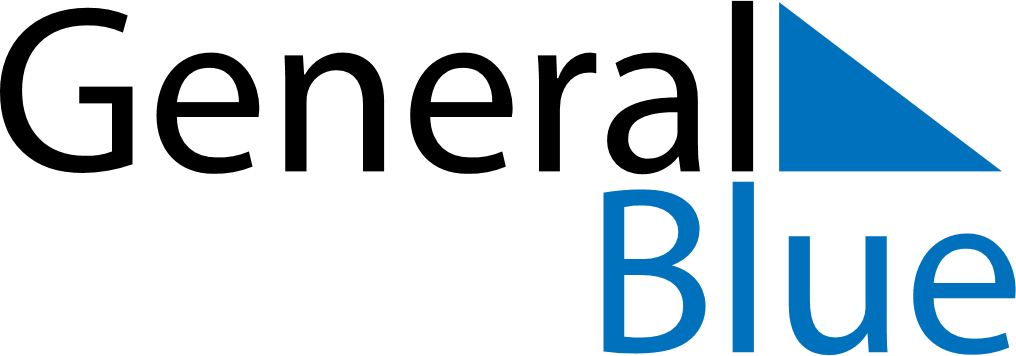 September 2024September 2024September 2024September 2024September 2024September 2024Malarguee, Mendoza, ArgentinaMalarguee, Mendoza, ArgentinaMalarguee, Mendoza, ArgentinaMalarguee, Mendoza, ArgentinaMalarguee, Mendoza, ArgentinaMalarguee, Mendoza, ArgentinaSunday Monday Tuesday Wednesday Thursday Friday Saturday 1 2 3 4 5 6 7 Sunrise: 7:57 AM Sunset: 7:19 PM Daylight: 11 hours and 21 minutes. Sunrise: 7:56 AM Sunset: 7:19 PM Daylight: 11 hours and 23 minutes. Sunrise: 7:54 AM Sunset: 7:20 PM Daylight: 11 hours and 25 minutes. Sunrise: 7:53 AM Sunset: 7:21 PM Daylight: 11 hours and 27 minutes. Sunrise: 7:52 AM Sunset: 7:21 PM Daylight: 11 hours and 29 minutes. Sunrise: 7:50 AM Sunset: 7:22 PM Daylight: 11 hours and 31 minutes. Sunrise: 7:49 AM Sunset: 7:23 PM Daylight: 11 hours and 34 minutes. 8 9 10 11 12 13 14 Sunrise: 7:47 AM Sunset: 7:24 PM Daylight: 11 hours and 36 minutes. Sunrise: 7:46 AM Sunset: 7:24 PM Daylight: 11 hours and 38 minutes. Sunrise: 7:45 AM Sunset: 7:25 PM Daylight: 11 hours and 40 minutes. Sunrise: 7:43 AM Sunset: 7:26 PM Daylight: 11 hours and 42 minutes. Sunrise: 7:42 AM Sunset: 7:27 PM Daylight: 11 hours and 44 minutes. Sunrise: 7:40 AM Sunset: 7:27 PM Daylight: 11 hours and 47 minutes. Sunrise: 7:39 AM Sunset: 7:28 PM Daylight: 11 hours and 49 minutes. 15 16 17 18 19 20 21 Sunrise: 7:37 AM Sunset: 7:29 PM Daylight: 11 hours and 51 minutes. Sunrise: 7:36 AM Sunset: 7:30 PM Daylight: 11 hours and 53 minutes. Sunrise: 7:34 AM Sunset: 7:30 PM Daylight: 11 hours and 55 minutes. Sunrise: 7:33 AM Sunset: 7:31 PM Daylight: 11 hours and 58 minutes. Sunrise: 7:31 AM Sunset: 7:32 PM Daylight: 12 hours and 0 minutes. Sunrise: 7:30 AM Sunset: 7:33 PM Daylight: 12 hours and 2 minutes. Sunrise: 7:29 AM Sunset: 7:33 PM Daylight: 12 hours and 4 minutes. 22 23 24 25 26 27 28 Sunrise: 7:27 AM Sunset: 7:34 PM Daylight: 12 hours and 7 minutes. Sunrise: 7:26 AM Sunset: 7:35 PM Daylight: 12 hours and 9 minutes. Sunrise: 7:24 AM Sunset: 7:36 PM Daylight: 12 hours and 11 minutes. Sunrise: 7:23 AM Sunset: 7:36 PM Daylight: 12 hours and 13 minutes. Sunrise: 7:21 AM Sunset: 7:37 PM Daylight: 12 hours and 15 minutes. Sunrise: 7:20 AM Sunset: 7:38 PM Daylight: 12 hours and 18 minutes. Sunrise: 7:18 AM Sunset: 7:39 PM Daylight: 12 hours and 20 minutes. 29 30 Sunrise: 7:17 AM Sunset: 7:39 PM Daylight: 12 hours and 22 minutes. Sunrise: 7:15 AM Sunset: 7:40 PM Daylight: 12 hours and 24 minutes. 